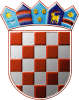 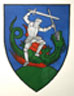         REPUBLIKA HRVATSKA                                          PRIJEDLOG       MEĐIMURSKA ŽUPANIJAOPĆINA SVETI JURAJ NA BREGU                           OPĆINSKO VIJEĆEKLASA:363-07/19-01/03URBROJ: 2109/16-03-21-2Pleškovec, _________ 2021.Na temelju članka 78. stavak 7. Zakona o komunalnom gospodarstvu („Narodne novine“, broj 68/18., 110/18. i 32/20.) i članka 28. Statuta Općine Sveti Juraj na Bregu („Službeni glasnik Međimurske županije“, broj 08/21.), Općinsko vijeće Općine Sveti Juraj na Bregu na svojoj ___. sjednici održanoj __________2021. godine, donosi                                                      I.izmjene i dopune Odlukeo komunalnom doprinosu Općine Sveti Juraj na BreguČlanak 1.Članak 10. Odluke o komunalnom doprinosu Općine Sveti Juraj na Bregu („Službeni glasnik Međimurske županije“, broj 13/19.) mijena se i glasi:U cijelosti se oslobađaju plaćanja komunalnog doprinosa ustanove kojima je Općina Sveti Juraj na Bregu osnivač i trgovačka društva u vlasništvu Općine Sveti Juraj na Bregu. Općinsko vijeće može posebnom Odlukom u potpunosti ili djelomično osloboditi investitora od plaćanja komunalnog doprinosa kod gradnje objekata gospodarskog, poslovnog, vjerskog, humanitarnog, javnog, turističkog i kulturnog značaja te u drugim slučajevima kada se gradnja objekata utvrdi općinskim interesom. Djelomično oslobođenje od plaćanja ukupnog iznosa komunalnog doprinosa utvrđuje se na sljedeći način:40% za stambene građevine, 84% za pomoćne građevine i gospodarske građevine poljoprivredne namjene, 60% za poslovne i ostale gospodarske građevine u Poduzetničkoj zoni „Brezje“,20% za poslovne i ostale  gospodarske građevine izvan Poduzetničke zone „Brezje“, 70% za građevine javne, vjerske, društvene, kulturne, sportske i humanitarne namjene,80% za mlade obitelji do 45 godina starosti, kod izgradnje prve stambene građevine.Djelomično sa 50% vrijednosti komunalnog doprinosa, oslobađaju se podnositelji zahtjeva kod ozakonjenja (legalizacije) nezakonito izgrađenih građevina.Hrvatski branitelji, invalidi domovinskog rata i obitelji poginulih, umrlih i nestalih hrvatskih branitelja koji su u obrani suvereniteta Republike Hrvatske sudjelovali najmanje 90 dana, kod ozakonjenja (legalizacije) stambenih građevina u cijelosti se oslobađaju od plaćanja komunalnog doprinosa. Pravo oslobođenja temelji se na osnovi isprave nadležnog tijela Ministarstva obrane, Ministarstva unutarnjih poslova ili Ministarstva branitelja te dokaza o vlasništvu na predmetnom nekretninom (vlasnički list).Članak 2. Ostale odredbe Odluke o komunalnom doprinosu Općine Sveti Juraj na Bregu („Službeni glasnik Međimurske županije“, broj 13/19.) ostaju na snazi.Članak 3.Ova Odluka stupa na snagu osmog dana od dana objave u „Službenom glasniku Međimurske županije“.                                                                                         PREDSJEDNIK                                                                                         Općinskog vijeća                                                                                        Anđelko Kovačić